２０２2年度グループ代議員登録/変更届　　　　　　　締め切り12月18日（変更届は随時受付）提出先　　関東甲信越セントラルオフィス郵送⇒〒170-0005　東京都豊島区南大塚3-34-16　オータニビル3F　　　　FAX⇒03-5957-3507　　　　　　メール⇒aa-kkse@h9.dion.ne.jp　　　　地域名はどちらかに〇〇代議員の選出ができない場合はご記入ください地域定期情報送付先登録(※郵送またはメール配信のどちらかのみとなりますので、どちらかにチェックをしてください)　※チェックできないときは■のように塗りつぶしてください。□郵送希望（代議員　正.副のいるグループは正のみの郵送となります）　登録は以上となります。　　　　　　　　　　　　　　　　　　　　　　　　　　関東甲信越（東関越・西関東甲信）地域集会議長団東関越地域西関東甲信地域地区名地区名グループ名グループ名代議員（正）氏名代議員（正）氏名ニックネームニックネーム連絡可能な電話番号（必須）連絡可能な電話番号（必須）あればFAXあればFAX代議員（副）氏名代議員（副）氏名ニックネームニックネーム連絡可能な電話番号（必須）連絡可能な電話番号（必須）あればFAXあればFAX連絡員氏名ニックネーム連絡可能な電話番号あればFAX登録方法QRコードを読み込むと、総務委員会(東関越地域・西関東甲信地域)メールアドレスにジャンプします。【件名】　メール配信希望【本文】　地区名、グループ名、役割、ニックネームをご記入の上、ご返信ください。・QRコードが読み込めない方は地域総務委員会(東関越地域・西関東甲信地域)アドレスへご返信ください。　　　□メール配信希望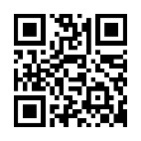 東関越地域aahigasisoumu@gmail.com□メール配信希望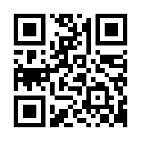 西関東甲信地域aa.nisi.soumu@gmail.com地区名：　　　　　　　　　　　　　　　　　　グループ名：　　　　　　　　　　　　　　　　　役割：　　　　　　フリガナ住所　〒氏名：　　　　　　　　　　　　　　　　　　　　　　　　　　　　ニックネーム：